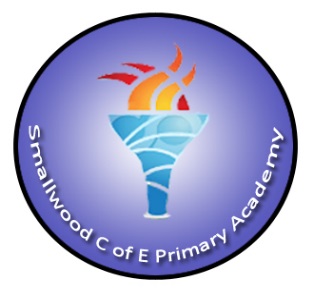  					    Smallwood CE Primary Academy                                                    Collective Worship Timetable                                                            Spring Term 2024The Church Year starts at Advent. In church different colours represent different seasons. The worship area in the hall, has different colour cloths to represent the time in the Church Year. This can be referred to in your collective worship time..Purple: Penance and Preparation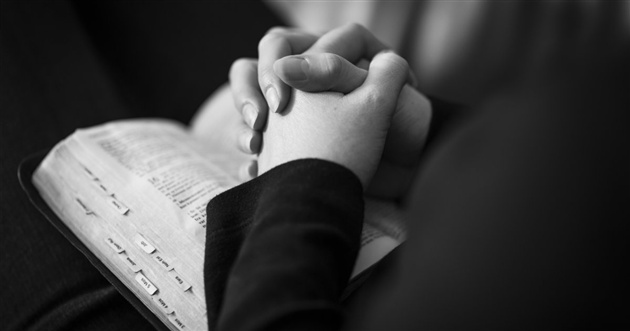 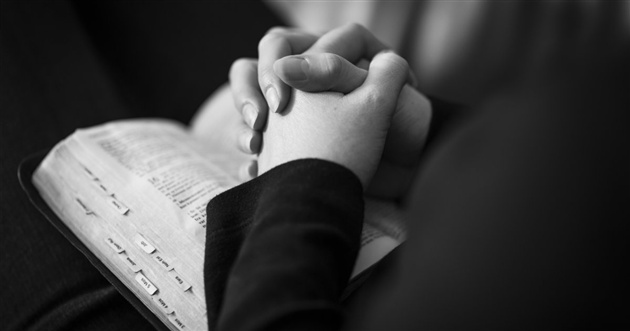 Red: Sacrifice, the Holy Spirit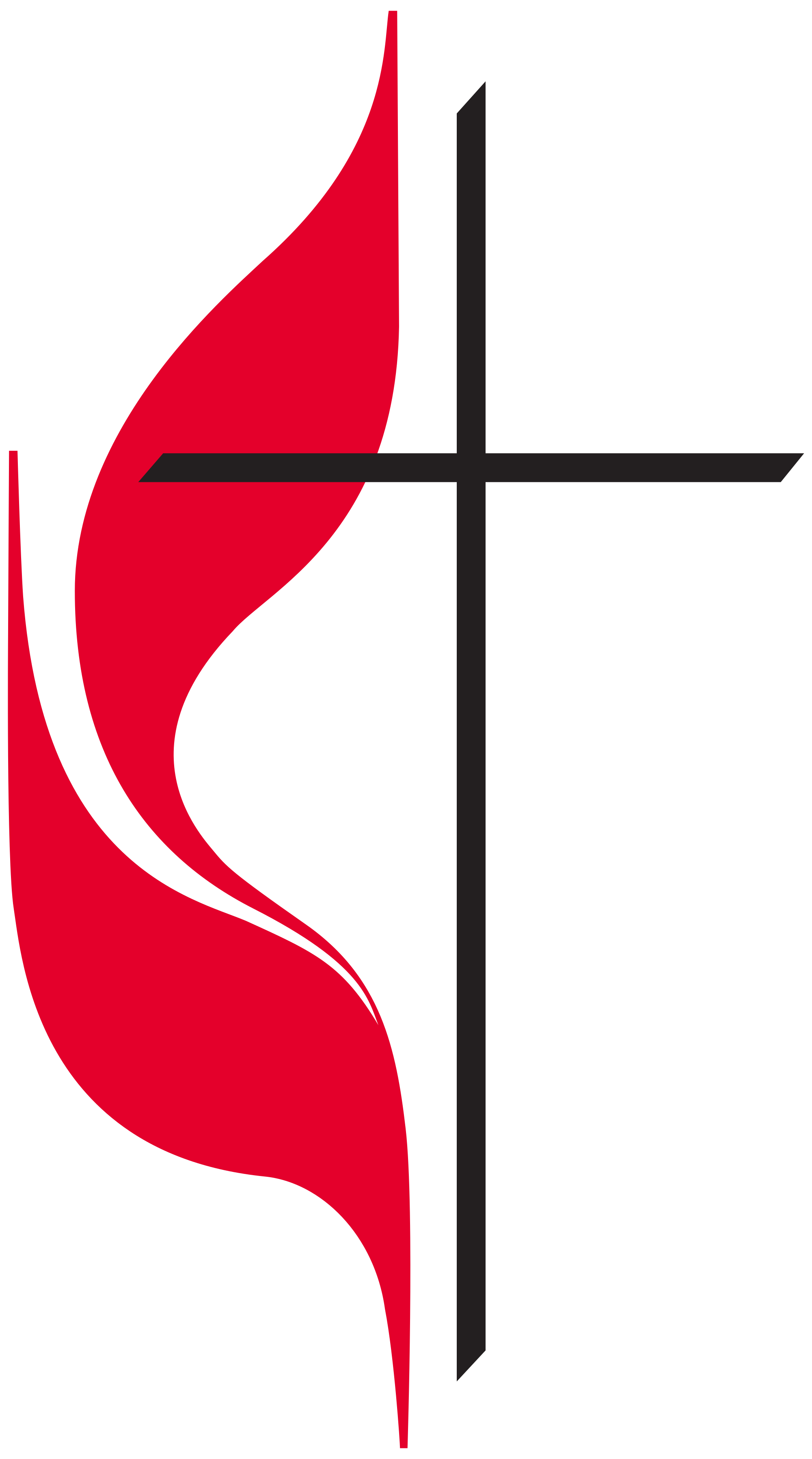 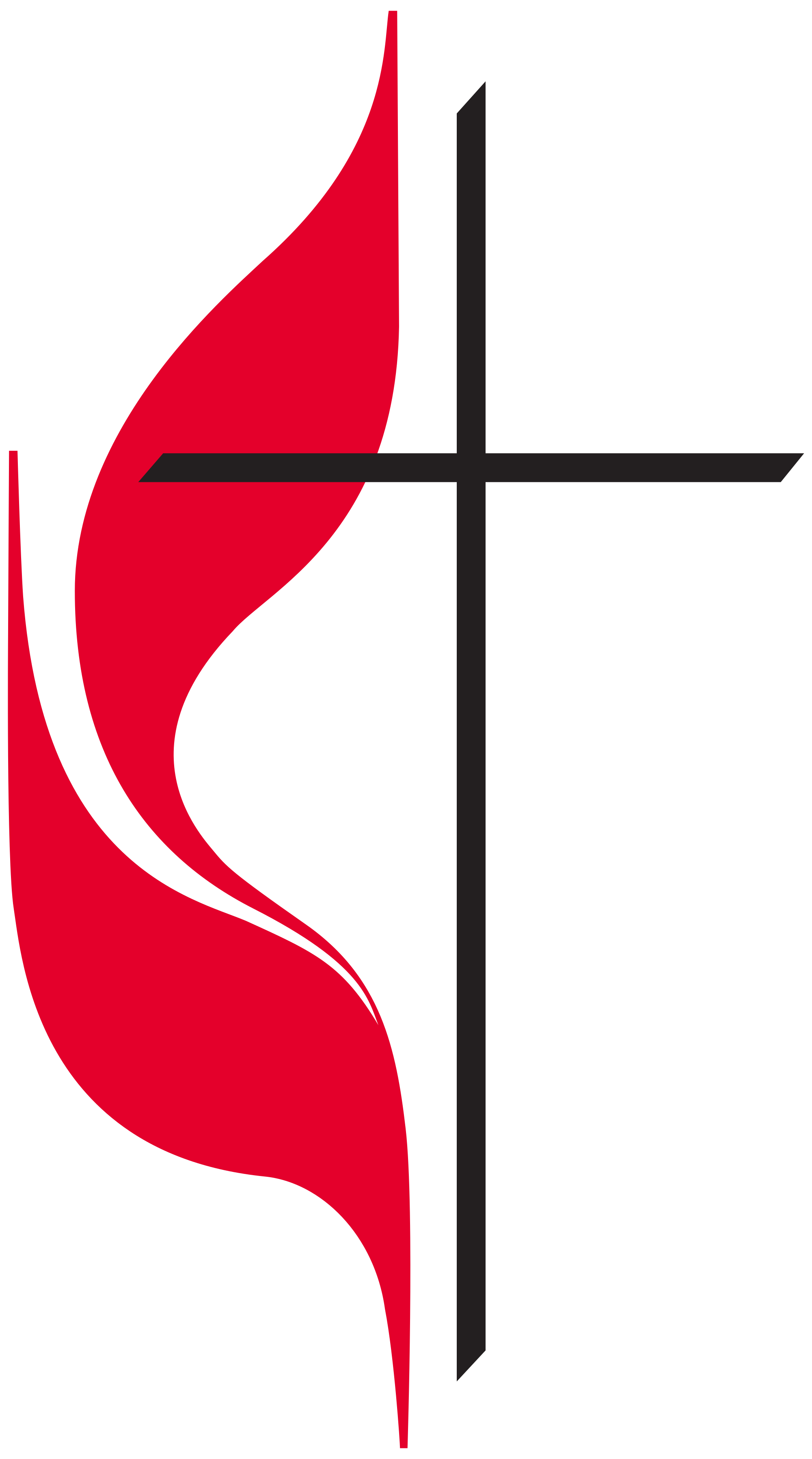 Green: Hope, Life and Growth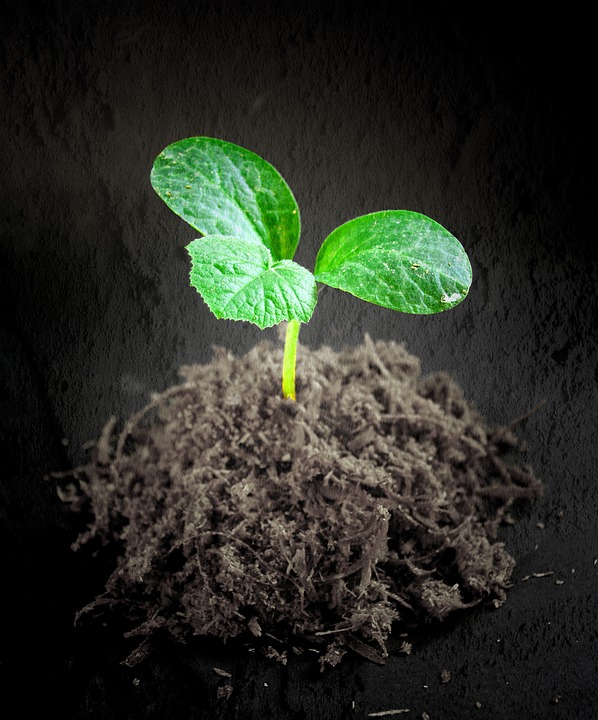 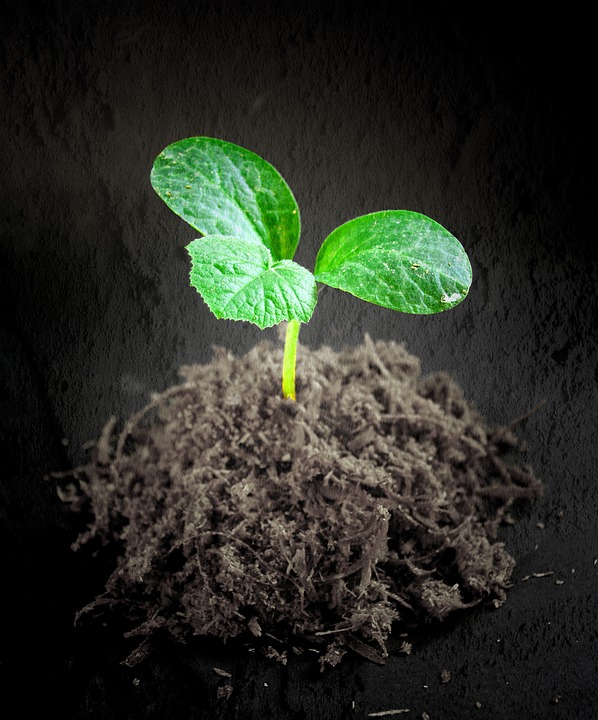 Gold: Joy and Celebration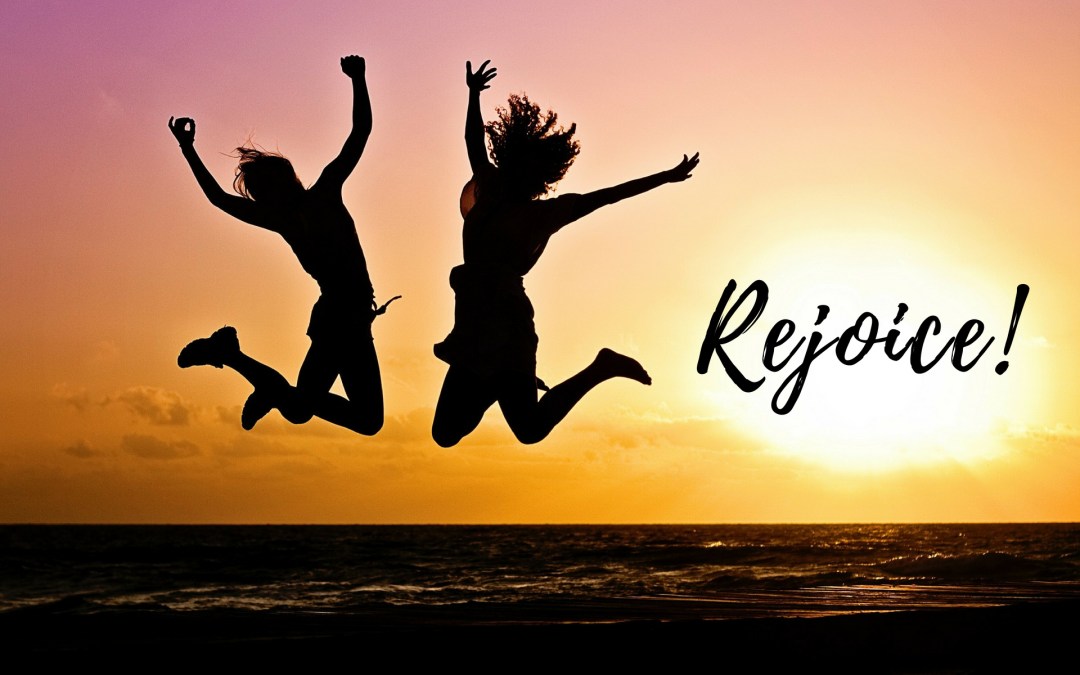 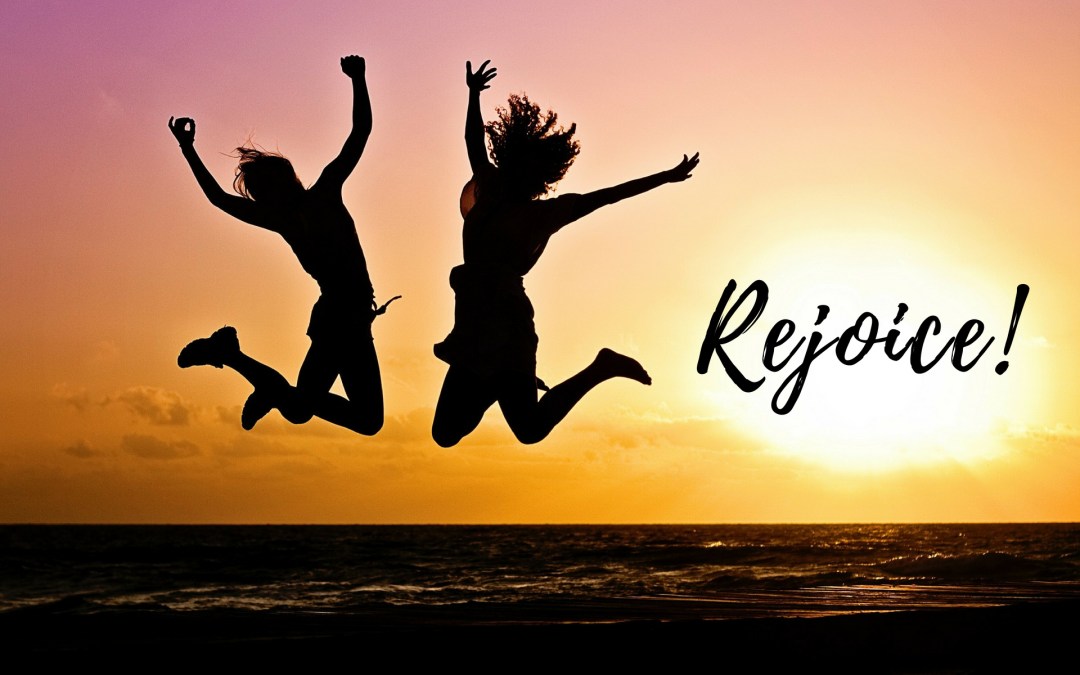 White: Purity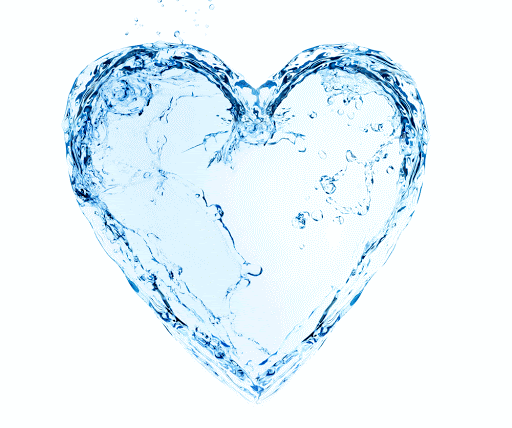 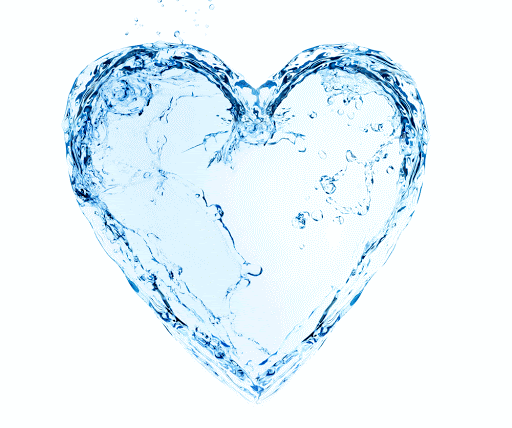 No colour: Desolation 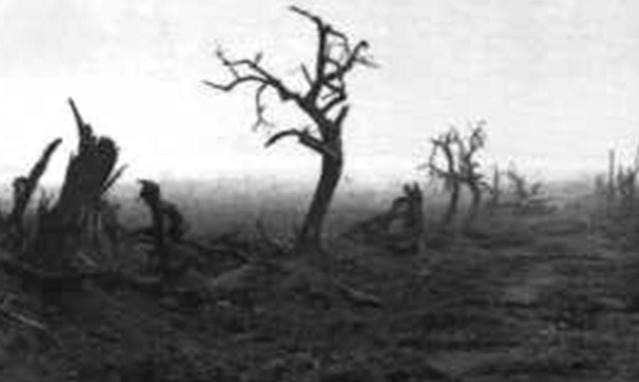 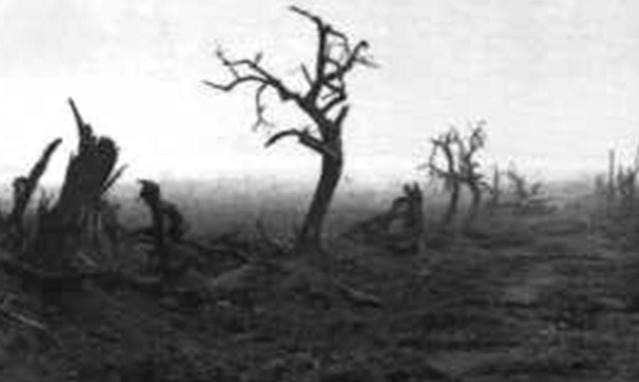 Purple is used for times of deep thinking and reflection. It is also sometimes used at adult funerals. Red is used for saints’ days who have died as martyrs and also represents the flame of the Holy Spirit.Green is used to represent quiet growth during the time between festivals and seasons.Gold used for special occasions.White represents purity (as opposed to sin which is scarlet). It often represents a season of celebration rather than a day.On these two days of the year the church is stripped bare of all decoration and flowers.Used during Advent and LentPentecost/WhitsunMartyr’s saints’ daysUsed throughout Ordinary Time. Used for special days of celebration, such as Easter Day and ChristmasUsed in the seasons of Easter and Christmas and for saints who were not martyred.Good Friday and Holy Saturday Useful links for worships                                          Theme                                          ThemeDateLed by                                          Theme8.1.24ILWelcome Back, and New Year Expectations.8.1.24IL8.1.24IL9.1.24Class teachersClass Based Worship and Reflection Time(Continuing weekly theme from Monday’s worship)10.1.24KC Epiphany (January 6th)  https://www.twinkl.co.uk/resource/cfe-t-re-272-ks1-epiphany-powerpointhttps://www.assemblies.org.uk/pri/3634/what-is-epiphanyStar of Wonder, Star of Light: Worship Planning for Epiphany | Ashley Danyew11.1.24JDHymn Worship11.1.24JD11.1.24JD11.1.24JD11.1.24JD11.1.24JD 12.1.24JP Celebration Worship15.1.24ILMartin Luther King Jr Day: A day to honour civil rights leader Martin Luther King Jr. and to reflect on the ongoing fight for racial equality in America.https://www.twinkl.co.uk/resource/t-t-25898-martin-luther-king-day-ks1-assembly-presentationhttps://www.twinkl.co.uk/resource/martin-luther-king-jr-powerpoint-wl-hu-160Martin Luther King Jr Day | Assemblies For All16.1.24Class teachersClass Based Worship and Reflection Time(Continuing weekly theme from Monday’s worship)17.1.24ILCivil rights and racial equality: The work of people like Claudette Colvin, Rosa Parks and Malcolm X led to the passing of civil rights acts and Supreme Court rulings to end segregation. These judgments aimed to prevent discrimination against Black Americans.www.bbc.co.uk/bitesize/articles/zq9hp4jSPCK Assemblies - Claudette Colvin18.1.24JD Hymn Worship18.1.24JD 18.1.24JD 18.1.24JD 19.1.24KCCelebration Worship19.1.24KCCelebration Worship22.1.24ILTu B’Shevat (Arbor Day): Jewish Holiday (January 25th)SPCK Assemblies - The Jewish Festival of Tu B'Shevat23.1.24Class teachersClass Based Worship and Reflection Time(Continuing weekly theme from Monday’s worship)24.1.24Hazel Class WorshipOur School Rules: Being Kind, Ready, Respectful and Safe.24.1.24Our School Rules: Being Kind, Ready, Respectful and Safe.25.1.24JD25.1.24JD25.1.24JDHymn Worship25.1.24JD25.1.24JD26.1.24JPCelebration Worship26.1.24JPCelebration Worship29.1.24ILWorld Interfaith Harmony Week (Beginning on February 1st)Begun in 2010 when it was adopted by the UN on the suggestion of the King of Jordan. It aims to establish greater peace and harmony between the followers of different faiths on the basis of their shared values. Every year, it takes place in the first week of February.World Interfaith Harmony Week Assembly | World Interfaith Harmony Week30.1.24Class teachersClass Based Worship and Reflection Time(Continuing weekly theme from Monday’s worship)31.1.24Maple Class WorshipFamous scientists and their impact on the world today31.1.24Famous scientists and their impact on the world today1.2.24JDHymn Worship1.2.24JD1.2.24JD1.2.24JD2.2.24KCCelebration Worship5.2.24ILChildren’s Mental Health Week Children's Mental Health Week (childrensmentalhealthweek.org.uk)6.2.24Class teachersClass Based Worship and Reflection Time(Continuing weekly theme from Monday’s worship)7.2.24Beech Class WorshipChildren’s Mental Health Week ctdhttps://www.twinkl.co.uk/resource/childrens-mental-health-week-assembly-pack-t-lf-1640166875https://www.twinkl.co.uk/resource/childrens-mental-health-week-ks2-assembly-pack-t-lf-1640175777https://www.twinkl.co.uk/resource/t2-p-199-childrens-mental-health-powerpoint7.2.24Children’s Mental Health Week ctdhttps://www.twinkl.co.uk/resource/childrens-mental-health-week-assembly-pack-t-lf-1640166875https://www.twinkl.co.uk/resource/childrens-mental-health-week-ks2-assembly-pack-t-lf-1640175777https://www.twinkl.co.uk/resource/t2-p-199-childrens-mental-health-powerpoint8.2.24JDHymn Worship8.2.24JD8.2.24JD9.2.24JDCelebration Worship12.2.24ILDreams and Aspirations Weekhttps://www.twinkl.co.uk/resource/ks2-aspiration-assembly-t-p-1280https://www.twinkl.co.uk/resource/the-book-of-hopes-the-hope-o-potamus-by-greg-james-and-chris-smith-whole-school-assembly-pack-t-e-255078813.2.24Class teachersClass Based Worship and Reflection Time(Continuing weekly theme from Monday’s worship)14.2.24IL & Revd A-MAsh Wednesday Service in church (9.15 a.m.)15.2.24JDHymn Worship15.2.24JD15.2.24JD16.2.24ILCelebration WorshipHALF TERM26.2.24ILWorld Day of Social Justice (February 20th)World Day of Social Justice | Assemblies For All27.2.24Class teachersClass Based Worship and Reflection Time(Continuing weekly theme from Monday’s worship)28.2.24Oak Class WorshipChinese New Year29.2.24JDHymn Worship29.2.24Hymn Worship1.3.24ILCelebration Worship1.3.24IL1.3.24IL4.3.24ILMaha Shivaratri (Hindu Holiday)And International Women’s Day (March 8th)https://www.twinkl.co.uk/resource/whole-school-maha-shivratri-assembly-pack-t-re-1671532714https://www.twinkl.co.uk/resource/t-c-255238-ks1-international-womens-day-assembly-packhttps://www.twinkl.co.uk/resource/international-womens-day-whole-school-assembly-pack-t-lf-25496695.3.24Class teachersClass Based Worship and Reflection Time(Continuing weekly theme from Monday’s worship)6.3.24Elm Class WorshipWorld Book Day6.3.24World Book Day7.3.24JD Hymn Worship7.3.24JD 7.3.24JD 7.3.24JD 7.3.24JD 7.3.24JD 8.3.24KCCelebration Worship11.3.24ILMother’s Day (March 10th)SPCK Assemblies - Well done, Mum! Mothering Sunday11.3.24ILMother’s Day (March 10th)SPCK Assemblies - Well done, Mum! Mothering Sunday12.3.24Class teachersClass Based Worship and Reflection Time(Continuing weekly theme from Monday’s worship)13.3.24Ash Class WorshipMother’s Day14.3.24JDHymn Worship14.3.24JD14.3.24JD15.3.24JPCelebration Worship15.3.24JPCelebration Worship18.3.24ILHoli- A Hindu festival of colours celebrating the arrival of spring and the triumph of good over evil, marked by joyful gatherings and colour-throwing. (March 25th) SPCK Assemblies - The Hindu Festival of Holi18.3.24IL18.3.24IL18.3.24IL19.2.24Class teachersClass Based Worship and Reflection Time(Continuing weekly theme from Monday’s worship)20.3.24International Day of Happiness (Mental Health)20.3.24Willow Class WorshipInternational Day of Happiness (Mental Health)21.3.24JDHymn Worship22.3.24KCCelebration Worship25.3.24ILPalm Sunday (March 24th)SPCK Assemblies - Palm Sunday25.3.24IL25.3.24IL26.3.24Class teachersClass Based Worship and Reflection Time(Continuing weekly theme from Monday’s worship)27.3.24IL & Revd. A-MEaster Service in Church (9.15 a.m.)27.3.24Easter Service in Church (9.15 a.m.)28.3.24ILCelebration Worship EASTER HOLIDAYS